ADMINISTRACIÓN 2015-2018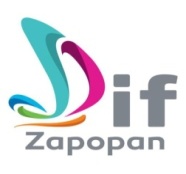 Por el momento, aun se encuentra Publicados los Lineamientos Generales de Publicación y Actualización de Información Fundamental, en razón de que los Lineamientos Estatales de Publicación y Actualización de Información Fundamental, serán emitidos por el  Instituto de Transparencia, Información Pública y  Protección de Datos Personales del Estado de Jalisco, posterior al 05 de Mayo de 2016, una vez que se emitan los Lineamientos Generales por parte del Sistema Nacional de Transparencia, Acceso a la Información y Protección de Datos Personales.Lic. Miguel Escalante VázquezTitular de la Unidad de Transparencia DIF Zapopan Tel. 38-36-34-44 y 38-36-34-50 ext. 4005e-mail: transparencia@difzapopan.gob.mxPagina WEB: http://www.difzapopan.gob.mx